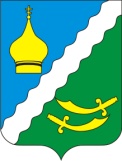 РОССИЙСКАЯ ФЕДЕРАЦИЯРОСТОВСКАЯ ОБЛАСТЬМАТВЕЕВО – КУРГАНСКИЙ РАЙОНМУНИЦИПАЛЬНОЕ ОБРАЗОВАНИЕ«МАТВЕЕВО - КУРГАНСКОЕ СЕЛЬСКОЕ ПОСЕЛЕНИЕ»АДМИНИСТРАЦИЯ МАТВЕЕВО – КУРГАНСКОГОСЕЛЬСКОГО ПОСЕЛЕНИЯПОСТАНОВЛЕНИЕ    2 августа  2022 г                                          №163                                                       п.Матвеев Курган       В соответствии с постановлением Администрации Матвеево-Курганского сельского поселения от 16.09.2013 № 216 «Об утверждении Порядка разработки, реализации и оценки эффективности муниципальных программ Матвеево-Курганского сельского поселения», распоряжениями Администрации Матвеево-Курганского сельского поселения от 16.09.2013 № 61 «Об утверждении методических  рекомендаций по разработке и реализации муниципальных программ Матвеево-Курганского сельского поселения» и от  30.08.2013 № 57  «Об утверждении Перечня муниципальных программ Матвеево – Курганского   сельского поселения»ПОСТАНОВЛЯЮ:1. Утвердить годовой отчет о финансировании и освоении проводимых программных мероприятий по муниципальной программе «Обеспечение качественными жилищно-коммунальными услугами населения  Матвеево-Курганского поселения на 2019-2030 годы» за 6 месяцев  2022 года согласно приложениям 1, 2 к настоящему постановлению.2. Постановление вступает в силу после его опубликования  на официальном сайте Администрации Матвеево-Курганского сельского поселения в информационно-телекоммуникационной сети Интернет. 3. Контроль за выполнением постановления, оставляю за собой.И.о.главы администрацииМатвеево-Курганскогосельского поселения                                                                                 А.А.НовакПриложение 1 к ПостановлениюАдминистрации Матвеево-Курганского сельского поселения                                                                                                                                                                                                                                        от 02.08.2022  №163 Отчето финансировании и освоении проводимых программных мероприятий муниципальной программы«Обеспечение качественными жилищно-коммунальными услугами населения  Матвеево-Курганского поселения на 2019-2030 годы» за 6 месяцев  2022 года.                                                                                                                                (тыс. рублей)Приложение 2 к ПостановлениюАдминистрации Матвеево-Курганского сельского поселения                                                                                                                                                   от 02.08.2022  №163Пояснительная запискао результатах реализации муниципальной  программы«Обеспечение качественными жилищно-коммунальными услугами населения Матвеево-Курганского поселения на 2019-2030 годы» за 6 месяцев 2022 год.Основной целью муниципальной программы «Обеспечение качественными жилищно-коммунальными услугами населения Матвеево-Курганского поселения на 2019-2030 годы» (далее - Программа) в первом полугодии 2022 году являлось комплексное решение проблем благоустройства территорий поселения, создание благоприятных и  комфортных условий для проживания  населения, повышение качества их жизни.      2022 год является юбилейным годом. В сентябре Ростовской области исполнится 85 лет. Администрация Матвеево-Курганского сельского поселения наметила план работы на 2022 год, чтобы подойти к юбилейной дате с определенными успехами. Сегодня мы подводим итоги работы Администрации Матвеево-Курганского сельского поселения за I полугодие.       Исполнение бюджета за 1 полугодие 2022 года   по доходам составило 29806,4 тыс. рублей или 49,2 процентов к годовому плану и по расходам в сумме 29483,7 тыс. рублей или 47,8 процентов к годовому плану. Налоговые и неналоговые доходы бюджета исполнены в сумме 17236,9 тыс. рублей или 43,0 процента к годовым плановым назначениям. Данный показатель ниже уровня аналогичного периода прошлого года из-за снижения поступлений Единого сельскохозяйственного налога и НДФЛ. Налоговые доходы 40,4 % собственных доходов, из них:-  налог на доходы физических лиц – 5341,0 тыс. рублей или 37,3 процентов годового плана- единый сельскохозяйственный налог 7147,4 тыс. рублей или 84,1 процентов годового плана          - земельный налог – 3522,3 тыс. рублей или 25,4 процента годового плана.Неналоговые доходы   2,5 % собственных доходов, из них:- доходы от использования имущества – 82,3 тыс. рублей или 41,4 процентов годового плана- штрафы, санкции, возмещение ущерба – 389,5 тыс. рублей или 92,5 процентов годового плана       - прочие неналоговые доходы – 547,6 тыс. рублей.Безвозмездные поступления 12569,1 тыс. рублей или 42,2 % всех поступивших доходов бюджета, из них:       - дотация на выравнивание бюджетной обеспеченности 9925,8 тыс. рублей        - иные межбюджетные трансферты 1760,1 тыс. рублей        - прочие безвозмездные поступления 883,0 тыс. рублей Расходы исполнены в сумме 29483,7 тыс. рублей или 47,8 процентов к годовому плану. Для обеспечения сбалансированности исполнения бюджета в нынешних условиях действует режим экономного расходования средств, приоритетное направление расходов – социально-значимые расходы.Основные направления расходов бюджета поселения: - Общегосударственные вопросы (функционирование администрации) – 6762,2 тыс. рублей или 22,9 % к общей величине исполнения расходов;- жилищно-коммунальное хозяйство и благоустройство – 12220,7 тыс. рублей или 41,4 % к общей величине исполнения расходов. - культура – 8805,1 тыс. рублей или 30,0 % к общей величине исполнения расходов.В составе всех расходов бюджета сельского поселения расходы на оплату труда с начислениями составили 9112,3 тыс. руб., в том числе учреждениям культуры 4215,5 тыс. рублей, на оплату коммунальных услуг составили 7540,6 тыс.рублей, в том числе на уличное освещение 5468,8 тыс.рублей;Расходы на дорожное хозяйство в бюджете поселения предусмотрены за счет Межбюджетных трансфертов из бюджета района, передаваемых на осуществление части полномочий по содержанию автодорог и тротуаров в соответствии с заключенными соглашениями. По состоянию на 1 июля расходы на данные мероприятия составили 1620,0 тыс.рублей;Не программные расходы на  отчетную дату составили 177,8 тыс.рублей, в основном они направлены на оценку муниципального имущества, признание прав и регулирование отношений по  муниципальной собственности сельского поселения.Просроченной кредиторской задолженности по обязательствам бюджета  на 1 июля 2022 года  нет.Бюджетная политика в сфере расходов  бюджета сельского поселения направлена на решение  социальных задач, создание  условий для обеспечения населения  услугами жилищно-коммунального хозяйства, благоустройства и культуры.  В марте 2022 года проведена закупка в форме электронного аукциона на «Устройство детской спортивно-   игровой площадки, расположенной по адресу: Ростовская область, Матвеево-Курганский район, п. Красный Бумажник, пер. Подлесный, 15», на сумму 394 250,91 руб.В июне 2022 года проведена закупка в форме электронного аукциона на «Благоустройство комплексной спортивно-игровой площадки, расположенной по адресу: Матвеево-Курганский район, примерно в 39 м южном направлении от ориентира проспект Дружбы, 68, х. Староротовка» на сумму 2 378 796,00 рублей.      Заключен контракт на оплату уличного освещения в 2022 году на сумму 10 384 600,00 руб.   На основании пункта 4 части 1 статьи 93 заключены контракты для обеспечения нужд Администрации Матвеево-Курганского сельского поселения в количестве 144 штуки на общую сумму 10 577 865,91 руб.   Задолженность по налогам за 1-е полугодие 2022г. в консолидированный бюджет области составила 20285,8 тыс.руб., из них 2765,6 тыс.руб в местный бюджет. Работа по собираемости налогов ведется специалистами поселения: разносятся налоговые уведомления, проводятся подворовые обходы граждан-должников. Проводятся Координационные советы на которые приглашаются задолжники по налогам, за период с 01.01.2022г. по 01.07.2022г. проведено 3 Координационных совета с 32 задолжниками у которых сумма задолженности 194,3 тыс. руб., в результате задолженность погасили 11 человек на сумму 54,6 тыс. руб.В результате проведенной работы недоимка сократилась:- по налогу на имущество физ.лиц на 70,8 тыс.руб.;- по земельному налогу с физ.лиц на 245,9 тыс.руб.;- по транспортному налогу на 290,2 тыс.руб.Мероприятия, направленные на снижение задолженности, будут продолжены и в дальнейшем, поскольку они не только способствуют сокращению задолженности, но и повышают налоговую грамотность населения.БЛАГОУСТРОЙСТВО. 11млн 647 тыс рублей израсходовано на вопросы благоустройства. На уличное освещение израсходовано 6 млн 738 тыс. руб.. Это оплата за электроэнергию, ремонт и обслуживание. Украшением нашего поселка является 60 клумб. В 2021 году был построен Парк Победы. Парк культуры и отдыха по адресу ул. Агрономическая 11. В этом году было высажено дополнительно 100 роз. Всего в парке 180 роз. Украшением парка стала огромная клумба, посвященная Году Культурного наследия народов России, объявленного Президентом России Путиным В.В. Кроме 14 тыс. рассады петуньи, высажены 30 саженцев деревьев на памятнике «Якорь», и 20 саженцев деревьев в парковой зоне села Марьевка, где заложен «Сад памяти». Посажены яблони. Огромное спасибо за помощь в высадке деревьев Администрации М-Курганского района и Марьевской школе. Проводится ежедневный уход за высаженными деревьями и цветами – полив, рыхление, прополка. 297000 руб., заложенных в бюджете на озеленение израсходованы, поэтому уход за зелёными насаждениями осуществляется организациями, за которыми закрепили по одной клумбе, специалистами Администрации сельского поселения и работниками культуры Матвеево-Курганского сельского поселения. Администрация сельского поселения благодарит за помощь в уходе за клумбами: М-Курганские СОШ №№ 1,2,3, Отделы образования и культуры Администрации М-Курганского района, работников РДК, детские сады «Ласточка», «Семицветик», «Красная Шапочка», «Аленушка», Школу искусств, ЦДТТ, коллектив газеты «Родник», школу- интернат, ОСЗН, ЦЗН, ЦСО.  Особое внимание Администрация с/поселения уделяет содержанию памятников и захоронений. На территории поселения 30 памятников, 18 из них являются воинскими захоронениями и 11 кладбищ. За 1-е полугодие произведены текущие ремонты 20 памятников, производится постоянный уход, это кошение травы, прополка цветов, выметание листьев, мусора и др. работы. Памятники всегда находятся в ухоженном состоянии. На новом кладбище п.Матвеев Курган отсыпаны щебнем проезды вдоль могил. Установлено ограждение кладбища в с.Соколовка. Регулярно осуществляется кошение кладбищ, сбор и вывоз мусора, оплачиваются коммунальные услуги: вода свет на центральном кладбище и газ(вечный огонь). Всего израсходовано средств на содержание памятников и кладбищ 1млн 743,0 тыс. руб.В поселении установлено20 детских площадок. В этом году осуществлен текущий ремонт на 10-и площадках, регулярно проводится кошении травы, сбор мусора. На ремонт детских площадок израсходовано 72 756 рублей. На территории поселения расположено 5 парков и скверов. На их благоустройство,  израсходовано 1,1 млн. руб. Произведен текущий ремонт фонтана водоотводных лотков и тротуарной плитки на центральной площади на сумму 233 619 рублей. Администрация сельского поселения заключила контракт на отлов бродячих собак, регулярно производится отлов, но меньше их не становится, люди продолжают избавляться от своих домашних питомцев. И это очень печально. Израсходовано на эти мероприятия 190 тыс. руб. Регулярно производим санитарную обрезку веток и удаление сухих и аварийных деревьев. Израсходовано на данные мероприятия 152 тыс. руб.За I-е полугодие израсходовано 280 тыс. руб. на ликвидацию несанкционированных свалок. Администрацией М-Курганского района переданы Администрации М-Курганского сельского поселения полномочия по летнему содержанию дорог и тротуаров. Согласно заключенного контракта: ежедневно производится ручное кошение травы вдоль дорог и тротуаров, переданных в обслуживание по согласованию, сбор мусора, веток, подметание  мусора и земли вдоль дорог и тротуаров. Весной все бордюры были очищены от грязи и организациями поселка была произведена побелка их на субботнике. В поселке Красный Бумажник построена детская площадка на призовые деньги за победу в конкурсе «Лучший ТОС Ростовской области» - победителем стало территориальное – общественное самоуправление «Факел» - пос. Красный Бумажник, Председатель Соколовская И.С. Заместитель Главы АдминистрацииМатвеево-Курганскогосельского поселения                                                                                             А.А.НовакN 
п/пНаименование
мероприятия Объем ассигнований в соответствии  
с постановлением Администрации   
Матвеево-Курганского сельского поселения об утверждении  
программыОбъем ассигнований в соответствии  
с постановлением Администрации   
Матвеево-Курганского сельского поселения об утверждении  
программыОбъем ассигнований в соответствии  
с постановлением Администрации   
Матвеево-Курганского сельского поселения об утверждении  
программыОбъем ассигнований в соответствии  
с постановлением Администрации   
Матвеево-Курганского сельского поселения об утверждении  
программыОбъем ассигнований в соответствии  
с постановлением Администрации   
Матвеево-Курганского сельского поселения об утверждении  
программыОбъем ассигнований в соответствии  
с постановлением Администрации   
Матвеево-Курганского сельского поселения об утверждении  
программыОбъем ассигнований в соответствии  
с постановлением Администрации   
Матвеево-Курганского сельского поселения об утверждении  
программыОбъем ассигнований в соответствии  
с постановлением Администрации   
Матвеево-Курганского сельского поселения об утверждении  
программыОбъем ассигнований в соответствии  
с постановлением Администрации   
Матвеево-Курганского сельского поселения об утверждении  
программыОбъем ассигнований в соответствии  
с постановлением Администрации   
Матвеево-Курганского сельского поселения об утверждении  
программыОбъем ассигнований в соответствии  
с постановлением Администрации   
Матвеево-Курганского сельского поселения об утверждении  
программыОбъем ассигнований в соответствии  
с постановлением Администрации   
Матвеево-Курганского сельского поселения об утверждении  
программыУточненный план ассигнований    
на 2022 годУточненный план ассигнований    
на 2022 годУточненный план ассигнований    
на 2022 годУточненный план ассигнований    
на 2022 годУточненный план ассигнований    
на 2022 годУточненный план ассигнований    
на 2022 годУточненный план ассигнований    
на 2022 годУточненный план ассигнований    
на 2022 годИсполнено (кассовые расходы)Исполнено (кассовые расходы)Исполнено (кассовые расходы)Исполнено (кассовые расходы)Исполнено (кассовые расходы)Объемы   
неосвоен-
ных
средств  
и причины
их неос- 
воения
(по ис-  
точникам
финанси- 
рования) N 
п/пНаименование
мероприятия всеговсегофеде-
ральный
бюджет 
<*>феде-
ральный
бюджет 
<*>област-
ной    
бюджет област-
ной    
бюджет мест-
ный
бюджетмест-
ный
бюджетвнебюд-
жетные
источ- 
никивнебюд-
жетные
источ- 
никивнебюд-
жетные
источ- 
никивнебюд-
жетные
источ- 
никивсеговсегофеде-
ральный
бюджет 
<*>област-
ной    
бюджет мест-
ный
бюджетмест-
ный
бюджетвнебюд-
жетные
источ- 
никивнебюд-
жетные
источ- 
никивсегофеде-
ральный
бюджет 
<*>област-
ной    
бюджет мест-
ный
бюджетвнебюд-
жетные
источ- 
никиОбъемы   
неосвоен-
ных
средств  
и причины
их неос- 
воения
(по ис-  
точникам
финанси- 
рования) 1 2      3  3  4   4   5   5   6   6   7   7   7   7   8  8  9   10   11  11  12   12   13  14   15   16  17   18    Всего по    
ПРОГРАММЕ   Всего по    
ПРОГРАММЕ   19263,619263,6--246,4246,419017,219017,2----19263,619263,6-246,419017,219017,2--12220,7-140,112080,6-6936,61. Подпрограмма №1 "Развитие жилищного     хозяйства в Матвеево-Курганском сельском поселении"                1. Подпрограмма №1 "Развитие жилищного     хозяйства в Матвеево-Курганском сельском поселении"                1. Подпрограмма №1 "Развитие жилищного     хозяйства в Матвеево-Курганском сельском поселении"                1. Подпрограмма №1 "Развитие жилищного     хозяйства в Матвеево-Курганском сельском поселении"                1. Подпрограмма №1 "Развитие жилищного     хозяйства в Матвеево-Курганском сельском поселении"                1. Подпрограмма №1 "Развитие жилищного     хозяйства в Матвеево-Курганском сельском поселении"                1. Подпрограмма №1 "Развитие жилищного     хозяйства в Матвеево-Курганском сельском поселении"                1. Подпрограмма №1 "Развитие жилищного     хозяйства в Матвеево-Курганском сельском поселении"                1. Подпрограмма №1 "Развитие жилищного     хозяйства в Матвеево-Курганском сельском поселении"                1. Подпрограмма №1 "Развитие жилищного     хозяйства в Матвеево-Курганском сельском поселении"                1. Подпрограмма №1 "Развитие жилищного     хозяйства в Матвеево-Курганском сельском поселении"                1. Подпрограмма №1 "Развитие жилищного     хозяйства в Матвеево-Курганском сельском поселении"                1. Подпрограмма №1 "Развитие жилищного     хозяйства в Матвеево-Курганском сельском поселении"                1. Подпрограмма №1 "Развитие жилищного     хозяйства в Матвеево-Курганском сельском поселении"                1. Подпрограмма №1 "Развитие жилищного     хозяйства в Матвеево-Курганском сельском поселении"                1. Подпрограмма №1 "Развитие жилищного     хозяйства в Матвеево-Курганском сельском поселении"                1. Подпрограмма №1 "Развитие жилищного     хозяйства в Матвеево-Курганском сельском поселении"                1. Подпрограмма №1 "Развитие жилищного     хозяйства в Матвеево-Курганском сельском поселении"                1. Подпрограмма №1 "Развитие жилищного     хозяйства в Матвеево-Курганском сельском поселении"                1. Подпрограмма №1 "Развитие жилищного     хозяйства в Матвеево-Курганском сельском поселении"                1. Подпрограмма №1 "Развитие жилищного     хозяйства в Матвеево-Курганском сельском поселении"                1. Подпрограмма №1 "Развитие жилищного     хозяйства в Матвеево-Курганском сельском поселении"                1. Подпрограмма №1 "Развитие жилищного     хозяйства в Матвеево-Курганском сельском поселении"                1. Подпрограмма №1 "Развитие жилищного     хозяйства в Матвеево-Курганском сельском поселении"                1. Подпрограмма №1 "Развитие жилищного     хозяйства в Матвеево-Курганском сельском поселении"                1. Подпрограмма №1 "Развитие жилищного     хозяйства в Матвеево-Курганском сельском поселении"                1. Подпрограмма №1 "Развитие жилищного     хозяйства в Матвеево-Курганском сельском поселении"                1. Подпрограмма №1 "Развитие жилищного     хозяйства в Матвеево-Курганском сельском поселении"                Всего по подпрограмме:70,070,0----70,070,070,0---70,070,0---70,0--70,0--70,0--1.1Основное  мероприятие:                   «Обеспечение мероприятий по капитальному ремонту многоквартирных домов в рамках подпрограммы «Развитие жилищного хозяйства» муниципальной программы  «Обеспечение качественными жилищно-коммунальными услугами населения Матвеево-Курганского сельского поселения»70,070,0-----70,070,070,0--70,070,0---70,0--70,0--70,0--1.1.2Предоставление прав на использование Портала АИС70,070,0-----70,070,070,0--70,070,0---70,0--70,0--70,0--2. Подпрограмма №2 "Развитие коммунального     хозяйства в Матвеево-Курганском сельском поселении"                2. Подпрограмма №2 "Развитие коммунального     хозяйства в Матвеево-Курганском сельском поселении"                2. Подпрограмма №2 "Развитие коммунального     хозяйства в Матвеево-Курганском сельском поселении"                2. Подпрограмма №2 "Развитие коммунального     хозяйства в Матвеево-Курганском сельском поселении"                2. Подпрограмма №2 "Развитие коммунального     хозяйства в Матвеево-Курганском сельском поселении"                2. Подпрограмма №2 "Развитие коммунального     хозяйства в Матвеево-Курганском сельском поселении"                2. Подпрограмма №2 "Развитие коммунального     хозяйства в Матвеево-Курганском сельском поселении"                2. Подпрограмма №2 "Развитие коммунального     хозяйства в Матвеево-Курганском сельском поселении"                2. Подпрограмма №2 "Развитие коммунального     хозяйства в Матвеево-Курганском сельском поселении"                2. Подпрограмма №2 "Развитие коммунального     хозяйства в Матвеево-Курганском сельском поселении"                2. Подпрограмма №2 "Развитие коммунального     хозяйства в Матвеево-Курганском сельском поселении"                2. Подпрограмма №2 "Развитие коммунального     хозяйства в Матвеево-Курганском сельском поселении"                2. Подпрограмма №2 "Развитие коммунального     хозяйства в Матвеево-Курганском сельском поселении"                2. Подпрограмма №2 "Развитие коммунального     хозяйства в Матвеево-Курганском сельском поселении"                2. Подпрограмма №2 "Развитие коммунального     хозяйства в Матвеево-Курганском сельском поселении"                2. Подпрограмма №2 "Развитие коммунального     хозяйства в Матвеево-Курганском сельском поселении"                2. Подпрограмма №2 "Развитие коммунального     хозяйства в Матвеево-Курганском сельском поселении"                2. Подпрограмма №2 "Развитие коммунального     хозяйства в Матвеево-Курганском сельском поселении"                2. Подпрограмма №2 "Развитие коммунального     хозяйства в Матвеево-Курганском сельском поселении"                2. Подпрограмма №2 "Развитие коммунального     хозяйства в Матвеево-Курганском сельском поселении"                2. Подпрограмма №2 "Развитие коммунального     хозяйства в Матвеево-Курганском сельском поселении"                2. Подпрограмма №2 "Развитие коммунального     хозяйства в Матвеево-Курганском сельском поселении"                2. Подпрограмма №2 "Развитие коммунального     хозяйства в Матвеево-Курганском сельском поселении"                2. Подпрограмма №2 "Развитие коммунального     хозяйства в Матвеево-Курганском сельском поселении"                2. Подпрограмма №2 "Развитие коммунального     хозяйства в Матвеево-Курганском сельском поселении"                2. Подпрограмма №2 "Развитие коммунального     хозяйства в Матвеево-Курганском сельском поселении"                2. Подпрограмма №2 "Развитие коммунального     хозяйства в Матвеево-Курганском сельском поселении"                2. Подпрограмма №2 "Развитие коммунального     хозяйства в Матвеево-Курганском сельском поселении"                Всего по подпрограмме:Всего по подпрограмме:339,9339,9--246,4246,493,593,593,5-339,9339,9339,9-246,4246,493,5--47,5--47,5-292,42.1Основное мероприятие:«Расходы на ремонт и содержание объектов муниципальной собственности в рамках подпрограммы «Развитие коммунального хозяйства» муниципальной программы  «Обеспечение качественными жилищно-коммунальными услугами населения Матвеево-Курганского сельского поселения»Основное мероприятие:«Расходы на ремонт и содержание объектов муниципальной собственности в рамках подпрограммы «Развитие коммунального хозяйства» муниципальной программы  «Обеспечение качественными жилищно-коммунальными услугами населения Матвеево-Курганского сельского поселения»78,678,6----78,678,678,6-78,678,678,6---78,6--42,3--42,3-36,32.1.1Ремонт и содержание коммунальной техники (налоги, страхование, запчасти)Ремонт и содержание коммунальной техники (налоги, страхование, запчасти)9,09,0----9,09,09,0-9,09,09,0---9,0--9,0--9,0-2.1.2НалогиНалоги5,05,0----5,05,05,0-5,05,05,0---5,0--5,0--5,0-2.1.3ТО газопроводовТО газопроводов64,664,6----64,664,664,6-64,664,664,6---64,6--28,3--28,3-36,32.2Основное мероприятие Возмещение предприятиям жилищно-коммунального хозяйства части платы граждан за коммунальные услуги в рамках подпрограммы «Развитие коммунального хозяйства» муниципальной программы «Обеспечение качественными жилищно-коммунальными услугами населения Матвеево-Курганского сельского поселения»Основное мероприятие Возмещение предприятиям жилищно-коммунального хозяйства части платы граждан за коммунальные услуги в рамках подпрограммы «Развитие коммунального хозяйства» муниципальной программы «Обеспечение качественными жилищно-коммунальными услугами населения Матвеево-Курганского сельского поселения»261,3261,3--246,4246,414,914,914,9-261,3261,3261,3-246,4246,414,9--5,2--5,2-256,13. Подпрограмма №3 «Благоустройство территории Матвеево-Курганского сельского поселения»               3. Подпрограмма №3 «Благоустройство территории Матвеево-Курганского сельского поселения»               3. Подпрограмма №3 «Благоустройство территории Матвеево-Курганского сельского поселения»               3. Подпрограмма №3 «Благоустройство территории Матвеево-Курганского сельского поселения»               3. Подпрограмма №3 «Благоустройство территории Матвеево-Курганского сельского поселения»               3. Подпрограмма №3 «Благоустройство территории Матвеево-Курганского сельского поселения»               3. Подпрограмма №3 «Благоустройство территории Матвеево-Курганского сельского поселения»               3. Подпрограмма №3 «Благоустройство территории Матвеево-Курганского сельского поселения»               3. Подпрограмма №3 «Благоустройство территории Матвеево-Курганского сельского поселения»               3. Подпрограмма №3 «Благоустройство территории Матвеево-Курганского сельского поселения»               3. Подпрограмма №3 «Благоустройство территории Матвеево-Курганского сельского поселения»               3. Подпрограмма №3 «Благоустройство территории Матвеево-Курганского сельского поселения»               3. Подпрограмма №3 «Благоустройство территории Матвеево-Курганского сельского поселения»               3. Подпрограмма №3 «Благоустройство территории Матвеево-Курганского сельского поселения»               3. Подпрограмма №3 «Благоустройство территории Матвеево-Курганского сельского поселения»               3. Подпрограмма №3 «Благоустройство территории Матвеево-Курганского сельского поселения»               3. Подпрограмма №3 «Благоустройство территории Матвеево-Курганского сельского поселения»               3. Подпрограмма №3 «Благоустройство территории Матвеево-Курганского сельского поселения»               3. Подпрограмма №3 «Благоустройство территории Матвеево-Курганского сельского поселения»               3. Подпрограмма №3 «Благоустройство территории Матвеево-Курганского сельского поселения»               3. Подпрограмма №3 «Благоустройство территории Матвеево-Курганского сельского поселения»               3. Подпрограмма №3 «Благоустройство территории Матвеево-Курганского сельского поселения»               3. Подпрограмма №3 «Благоустройство территории Матвеево-Курганского сельского поселения»               3. Подпрограмма №3 «Благоустройство территории Матвеево-Курганского сельского поселения»               3. Подпрограмма №3 «Благоустройство территории Матвеево-Курганского сельского поселения»               3. Подпрограмма №3 «Благоустройство территории Матвеево-Курганского сельского поселения»               3. Подпрограмма №3 «Благоустройство территории Матвеево-Курганского сельского поселения»               3. Подпрограмма №3 «Благоустройство территории Матвеево-Курганского сельского поселения»               Всего по подпрограмме:Всего по подпрограмме:18853,718853,7----18853,718853,718853,7-18853,718853,7----18853,718853,7-12103,2--12103,2-6750,53.1Основное мероприятие:«Расходы на содержание, ремонт уличного освещения в рамках подпрограммы «Благоустройство территории» муниципальной программы  «Обеспечение качественными жилищно-коммунальными услугами населения Матвеево-Курганского сельского поселения»Основное мероприятие:«Расходы на содержание, ремонт уличного освещения в рамках подпрограммы «Благоустройство территории» муниципальной программы  «Обеспечение качественными жилищно-коммунальными услугами населения Матвеево-Курганского сельского поселения»11950,211950,2----11950,211950,211950,2-11950,211950,2----11950,211950,2-6738,3--6738,3-5211,93.1.1Коммунальные услуги за уличное освещениеКоммунальные услуги за уличное освещение10384,610384,6----10384,610384,610384,6-10384,610384,6----10384,610384,6-5468,8--5468,8-4915,83.1.2ТО уличного освещенияТО уличного освещения1565,61565,6----1565,61565,61565,6-1565,61565,6----1565,61565,6-1269,5--1269,5-296,13.2Основное мероприятие:«Расходы на озеленение территории в рамках подпрограммы «Благоустройство территории» муниципальной программы  «Обеспечение качественными жилищно-коммунальными услугами населения Матвеево-Курганского сельского поселения»Основное мероприятие:«Расходы на озеленение территории в рамках подпрограммы «Благоустройство территории» муниципальной программы  «Обеспечение качественными жилищно-коммунальными услугами населения Матвеево-Курганского сельского поселения»297,5297,5----297,5297,5297,5-297,5297,5----297,5297,5-297,5--297,5--3.2.1Приобретение рассады однолетних и многолетних цветовПриобретение рассады однолетних и многолетних цветов297,5297,5----297,5297,5297,5-297,5297,5----297,5297,5-297,5--297,5--3.3Основное мероприятие:«Расходы на ремонт и содержание гражданских кладбищ, памятников в рамках подпрограммы «Благоустройство территории» муниципальной программы  «Обеспечение качественными жилищно-коммунальными услугами населения Матвеево-Курганского сельского поселения»Основное мероприятие:«Расходы на ремонт и содержание гражданских кладбищ, памятников в рамках подпрограммы «Благоустройство территории» муниципальной программы  «Обеспечение качественными жилищно-коммунальными услугами населения Матвеево-Курганского сельского поселения»2637,22637,2----2637,22637,22637,2-2637,22637,2----2637,22637,2-1743,9--1743,9-893,33.3.1Содержание кладбищ и мест захороненияСодержание кладбищ и мест захоронения1400,01400,0----1400,01400,01400,0-1400,01400,0----1400,01400,0-1017,4--1017,4-382,63.3.2Содержание и текущий ремонт памятниковСодержание и текущий ремонт памятников600,0600,0----600,0600,0600,0-600,0600,0----600,0600,0-505,5--505,5-94,53.3.3Коммунальные платежиКоммунальные платежи637,2637,2----637,2637,2637,2-637,2637,2----637,2637,2-221,0--221,0-416,23.4Основное мероприятие:Прочие расходы на благоустройство территории в рамках подпрограммы «Благоустройство территории» муниципальной программы  «Обеспечение качественными жилищно-коммунальными услугами населения Матвеево-Курганского сельского поселения»Основное мероприятие:Прочие расходы на благоустройство территории в рамках подпрограммы «Благоустройство территории» муниципальной программы  «Обеспечение качественными жилищно-коммунальными услугами населения Матвеево-Курганского сельского поселения»3968,83968,8----3968,83968,83968,8-3968,83968,8----3968,83968,8-3323,6--3323,6-645,23.4.1Отлов бродячих животныхОтлов бродячих животных300,0300,0----300,0300,0300,0-300,0300,0----300,0300,0-190,0--190,0-110,03.4.2Утилизация стихийных свалокУтилизация стихийных свалок450,0450,0----450,0450,0450,0-450,0450,0----450,0450,0-421,5--421,5-28,53.4.3ХозрасходыХозрасходы705,0705,0----705,0705,0705,0-705,0705,0----705,0705,0-697,0--697,0-8,03.4.4ТО фонтанаТО фонтана66,366,3----66,366,366,3-66,366,3----66,366,3-66,3--66,3--3.4.5Удаление и обрезка деревьевУдаление и обрезка деревьев151,2151,2----151,2151,2151,2-151,2151,2----151,2151,2-151,2--151,2--3.4.6Комплексные услуги по обращению с ртутьсодержащими отходамиКомплексные услуги по обращению с ртутьсодержащими отходами33,033,0----33,033,033,0-33,033,0----33,033,0-13,8--13,8-19,23.4.7Содержание парков, скверовСодержание парков, скверов621,6621,6----621,6621,6621,6-621,6621,6----621,6621,6-400,0--400,0-221,63.4.8Замена водопроводных лотковЗамена водопроводных лотков187,3187,3----187,3187,3187,3-187,3187,3----187,3187,3-187,3--187,3-3.4.9Ремонт детского игрового оборудованияРемонт детского игрового оборудования112,8112,8----112,8112,8112,8-112,8112,8----112,8112,8-112,8--112,8--3.4.10Коммунальные платежиКоммунальные платежи328,3328,3----328,3328,3328,3-328,3328,3----328,3328,3-275,8--275,8-52,53.4.11Установка детской площадки в п.Красный БумажникУстановка детской площадки в п.Красный Бумажник394,3394,3----394,3394,3394,3-394,3394,3----394,3394,3-394,3--394,3--3.4.12Работы по скашиванию травыРаботы по скашиванию травы273,4273,4----273,4273,4273,4-273,4273,4----273,4273,4-68,0--68,0-205,43.4.13Определение сметной стоимостиОпределение сметной стоимости24,024,0----24,024,024,0-24,024,0----24,024,0-24,0--24,0--3.4.14Приобретение квадроцикла Приобретение квадроцикла 263,2263,2----263,2263,2263,2-263,2263,2----263,2263,2-263,2--263,2--3.4.15Г/П договораГ/П договора58,458,4----58,458,458,4-58,458,4----58,458,4-58,4--58,4--